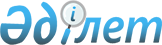 Об утверждении государственного образовательного заказа на подготовку кадров с техническим и профессиональным, послесредним образованием на 2018-2019 учебный годПостановление акимата Алматинской области от 27 ноября 2018 года № 574. Зарегистрировано Департаментом юстиции Алматинской области 19 декабря 2018 года № 4960
      В соответствии с подпунктом 8-3) пункта 2 статьи 6 Закона Республики Казахстан от 27 июля 2007 года "Об образовании", акимат Алматинской области ПОСТАНОВЛЯЕТ:
      1. Утвердить государственный образовательный заказ на подготовку кадров с техническим и профессиональным, послесредним образованием на 2018-2019 учебный год согласно приложению к настоящему постановлению.
      2. Государственным учреждениям "Управление образования Алматинской области", "Управление здравоохранения Алматинской области", "Управление экономики и бюджетного планирования Алматинской области" обеспечить размещение и финансирование государственного образовательного заказа в организациях технического и профессионального, послесреднего образования. 
      3. Государственным учреждениям "Управление образования Алматинской области", "Управление здравоохранения Алматинской области" обеспечить исполнение государственного образовательного заказа на подготовку кадров в учебных заведениях технического и профессионального, послесреднего образования на 2018-2019 учебный год.
      4. Государственному учреждению "Управление образования Алматинской области" в установленном законодательством Республики Казахстан порядке обеспечить:
      1) государственную регистрацию настоящего постановления в Департаменте юстиции Алматинской области; 
      2) в течение десяти календарных дней со дня государственной регистрации настоящего постановления направление его копии в бумажном и электронном виде на казахском и русском языках в Республиканское государственное предприятие на праве хозяйственного ведения "Республиканский центр правовой информации" для официального опубликования и включения в Эталонный контрольный банк нормативных правовых актов Республики Казахстан;
      3) размещение настоящего постановления на интернет-ресурсе акимата Алматинской области после его официального опубликования;
      4) в течение десяти рабочих дней после государственной регистрации настоящего постановления представление в государственно-правовой отдел аппарата акима Алматинской области сведений об исполнении мероприятий, предусмотренных подпунктами 1), 2) и 3) настоящего пункта.
      5. Контроль за исполнением настоящего постановления возложить на заместителя акима Алматинской области А. Абдуалиева. 
      6. Настоящее постановление вступает в силу со дня государственной регистрации в органах юстиции и вводится в действие по истечении десяти календарных дней после дня его первого официального опубликования. Государственный образовательный заказ на подготовку кадров с техническим и профессиональным, послесредним образованием на 2018-2019 учебный год
					© 2012. РГП на ПХВ «Институт законодательства и правовой информации Республики Казахстан» Министерства юстиции Республики Казахстан
				
      Аким Алмaтинской области 

А. Баталов
Приложение к постановлению акимата Алматинской области от 27 ноября 2018 года № 574
№ р/с
Учебные заведения, коды, профессии и специальности
квалификации
Количество мест
В том числе с казахским языком обучения 
На базе 9 класса 
На базе 11 класса
Средняя стоимость расходов обучения на одного специалиста (тысяч тенге)
Государственное коммунальное казенное предприятие "Талдыкорганский колледж сервиса и технологий"
Государственное коммунальное казенное предприятие "Талдыкорганский колледж сервиса и технологий"
Государственное коммунальное казенное предприятие "Талдыкорганский колледж сервиса и технологий"
Государственное коммунальное казенное предприятие "Талдыкорганский колледж сервиса и технологий"
Государственное коммунальное казенное предприятие "Талдыкорганский колледж сервиса и технологий"
Государственное коммунальное казенное предприятие "Талдыкорганский колледж сервиса и технологий"
Государственное коммунальное казенное предприятие "Талдыкорганский колледж сервиса и технологий"
Государственное коммунальное казенное предприятие "Талдыкорганский колледж сервиса и технологий"
1.
402000 Дизайн
0402013 Дизайнер
25
0
25
0
627,0
2.
0506000 Парикмахерское искусство и декоративная косметика
0506012 Парикмахер-модельер
25
0
25
0
627,0
3.
0508000 Организация питания
0508012 Повар
75
50
75
0
627,0
4.
1211000 Швейное производство и моделирование одежды
1211062 Портной
25
0
25
0
627,0
5.
1304000 Вычислительная техника и программное обеспечение
1304012 Оператор электронно-вычислительных машин 
25
0
25
0
627,0
6.
1305000 Информационные системы 
1305011 Дизайнер
20
20
20
0
704,0
Всего:
195
70
195
0
Государственное коммунальное казенное предприятие "Многопрофильный колледж профессионального обучения"
Государственное коммунальное казенное предприятие "Многопрофильный колледж профессионального обучения"
Государственное коммунальное казенное предприятие "Многопрофильный колледж профессионального обучения"
Государственное коммунальное казенное предприятие "Многопрофильный колледж профессионального обучения"
Государственное коммунальное казенное предприятие "Многопрофильный колледж профессионального обучения"
Государственное коммунальное казенное предприятие "Многопрофильный колледж профессионального обучения"
Государственное коммунальное казенное предприятие "Многопрофильный колледж профессионального обучения"
Государственное коммунальное казенное предприятие "Многопрофильный колледж профессионального обучения"
1.
0508000 Организация питания
0508012 Повар
25
25
25
0
456,4
2.
1114000 Сварочное дело
1114042 Электрогазосварщик
25
25
25
0
456,4
3.
1201000 Техническое обслуживание, ремонт и эксплуатация автомобильного транспорта
1201062 Электрик по ремонту автомобильного оборудования
50
50
50
0
912,8
4.
1201000 Техническое обслуживание, ремонт и эксплуатация автомобильного транспорта
1201072 Слесарь по ремонту автомобилей
25
25
25
0
456,4
5.
1401000 Строительство и эксплуатация зданий и сооружений
1401222 Монтажник каркасно-обшивных конструкций
25
0
25
0
456,4
6.
1401000 Строительство и эксплуатация зданий и сооружений
1401032 Столяр строительный
25
0
25
0
456,4
7.
1401000 Строительство и эксплуатация зданий и сооружений
1401042 Штукатур
25
0
25
0
456,1
Всего:
200
125
200
0
Государственное коммунальное казенное предприятие "Талдыкорганский колледж промышленной индустрии и новых технологий"
Государственное коммунальное казенное предприятие "Талдыкорганский колледж промышленной индустрии и новых технологий"
Государственное коммунальное казенное предприятие "Талдыкорганский колледж промышленной индустрии и новых технологий"
Государственное коммунальное казенное предприятие "Талдыкорганский колледж промышленной индустрии и новых технологий"
Государственное коммунальное казенное предприятие "Талдыкорганский колледж промышленной индустрии и новых технологий"
Государственное коммунальное казенное предприятие "Талдыкорганский колледж промышленной индустрии и новых технологий"
Государственное коммунальное казенное предприятие "Талдыкорганский колледж промышленной индустрии и новых технологий"
Государственное коммунальное казенное предприятие "Талдыкорганский колледж промышленной индустрии и новых технологий"
1109000 Токарное дело и металлообработка
1109012 Токарь
20
0
20
0
714,0
1.
1114000 Сварочное дело
1114042 Электрогазосварщик
50
25
50
0
714,0
2.
1013000 Механообработка, контрольно-измерительные приборы и автоматика в промышленности
1013062 Слесарь по контрольно-измерительным приборам и автоматике
30
0
30
0
714,0
3.
1201000 Техническое обслуживание, ремонт и эксплуатация автомобильного транспорта
1201072 Слесарь по ремонту автомобилей
50
25
50
0
590,0
4.
1401000 Строительство и эксплуатация зданий и сооружений
1401242 Мастер строитель широкого профиля
25
25
0
25
590,0
5.
1403000 Монтаж и эксплуатация внутренних санитарно-технических устройств, вентиляции и инженерных систем
1403012 Слесарь-сантехник
10
10
10
0
714,0
6.
1405000 Монтаж и эксплуатация оборудования и систем газоснабжения
1405012 Слесарь по эксплуатации и ремонту газового оборудования
25
0
25
0
590,0
Всего:
210
85
185
25
Государственное коммунальное казенное предприятие "Талгарский политехнический колледж"
Государственное коммунальное казенное предприятие "Талгарский политехнический колледж"
Государственное коммунальное казенное предприятие "Талгарский политехнический колледж"
Государственное коммунальное казенное предприятие "Талгарский политехнический колледж"
Государственное коммунальное казенное предприятие "Талгарский политехнический колледж"
Государственное коммунальное казенное предприятие "Талгарский политехнический колледж"
Государственное коммунальное казенное предприятие "Талгарский политехнический колледж"
Государственное коммунальное казенное предприятие "Талгарский политехнический колледж"
1.
0508000 Организация питания
0508012 Повар
50
25
50
0
443,0
2.
1114000 Сварочное дело
1114042 Электрогазосварщик
25
25
25
0
443,0
3.
1201000 Техническое обслуживание, ремонт и эксплуатация автомобильного транспорта
1201062 Электрик по ремонту автомобильного оборудования
70
45
45
25
443,0
4.
1201000 Техническое обслуживание, ремонт и эксплуатация автомобильного транспорта
1201072 Слесарь по ремонту автомобилей
25
0
25
0
443,0
5.
1211000 Швейное производство и моделирование одежды
1211062 Портной
50
25
50
0
443,0
6.
1304000 Вычислительная техника и программное обеспечение
1304082 Наладчик электронно-вычислительных машин 
45
45
25
20
443,0
7.
1504000 Фермерское хозяйство
1504042 Повар
20
0
0
20
443,0
8.
1504000 Фермерское хозяйство
1504092 Электромонтер по обслуживанию электрооборудования
25
0
25
0
443,0
Всего:
310
165
245
65
Государственное коммунальное казенное предприятие "Алакольский гуманитарно-технический колледж"
Государственное коммунальное казенное предприятие "Алакольский гуманитарно-технический колледж"
Государственное коммунальное казенное предприятие "Алакольский гуманитарно-технический колледж"
Государственное коммунальное казенное предприятие "Алакольский гуманитарно-технический колледж"
Государственное коммунальное казенное предприятие "Алакольский гуманитарно-технический колледж"
Государственное коммунальное казенное предприятие "Алакольский гуманитарно-технический колледж"
Государственное коммунальное казенное предприятие "Алакольский гуманитарно-технический колледж"
Государственное коммунальное казенное предприятие "Алакольский гуманитарно-технический колледж"
1.
0507000 Организация обслуживания гостиничных хозяйств 
0507042 Помошник администратора
25
25
0
25
712,5
2.
0508000 Организация питания
0508012 Повар
25
0
25
0
712,5
3.
1114000 Сварочное дело
1114042 Электрогазосварщик
25
0
25
0
712,5
4.
1401000 Строительство и эксплуатация зданий и сооружений
1401022 Плотник
25
25
25
0
712,5
5.
1504000 Фермерское хозяйство
1504062 Тракторист-машинист сельскохозяйственного производства
25
25
0
25
712,5
6.
1504000 Фермерское хозяйство
1504092 Электромонтер по обслуживанию электрооборудования
20
20
0
20
712,5
Всего:
145
95
75
70
Государственное коммунальное казенное предприятие "Узынагашский профессиональный колледж имени Жамбыла"
Государственное коммунальное казенное предприятие "Узынагашский профессиональный колледж имени Жамбыла"
Государственное коммунальное казенное предприятие "Узынагашский профессиональный колледж имени Жамбыла"
Государственное коммунальное казенное предприятие "Узынагашский профессиональный колледж имени Жамбыла"
Государственное коммунальное казенное предприятие "Узынагашский профессиональный колледж имени Жамбыла"
Государственное коммунальное казенное предприятие "Узынагашский профессиональный колледж имени Жамбыла"
Государственное коммунальное казенное предприятие "Узынагашский профессиональный колледж имени Жамбыла"
Государственное коммунальное казенное предприятие "Узынагашский профессиональный колледж имени Жамбыла"
1.
0506000 Парикмахерское искусство и декоративная косметика
 0506012 Парикмахер-модельер
25
0
25
0
593,3
2.
0508000 Организация питания
0508012 Повар
55
30
55
0
593,3
3.
1114000 Сварочное дело
1114042 Электрогазосварщик
50
25
50
0
593,3
4.
1201000 Техническое обслуживание, ремонт и эксплуатация автомобильного транспорта
1201062 Электрик по ремонту автомобильного оборудования
45
20
45
0
593,3
5.
1504000 Фермерское хозяйство
1504062 Тракторист-машинист сельскохозяйственного производства
25
0
0
25
593,3
6.
1504000 Фермерское хозяйство
1504092 Электромонтер по обслуживанию электрооборудования
25
25
25
0
593,3
Всего:
225
100
200
25
Государственное коммунальное казенное предприятие "Шелекский политехнический колледж"
Государственное коммунальное казенное предприятие "Шелекский политехнический колледж"
Государственное коммунальное казенное предприятие "Шелекский политехнический колледж"
Государственное коммунальное казенное предприятие "Шелекский политехнический колледж"
Государственное коммунальное казенное предприятие "Шелекский политехнический колледж"
Государственное коммунальное казенное предприятие "Шелекский политехнический колледж"
Государственное коммунальное казенное предприятие "Шелекский политехнический колледж"
Государственное коммунальное казенное предприятие "Шелекский политехнический колледж"
1.
0508000 Организация питания
0508012 Повар
25
0
25
0
619,2
2.
1114000 Сварочное дело
1114042 Электрогазосварщик
25
25
25
0
619,2
3.
1201000 Техническое обслуживание, ремонт и эксплуатация автомобильного транспорта
1201072 Слесарь по ремонту автомобилей
25
0
25
0
619,2
4.
1504000 Фермерское хозяйство
1504062 Тракторист-машинист сельскохозяйственного производства
25
25
25
0
619,2
5.
1504000 Фермерское хозяйство
1504092 Электромонтер по обслуживанию электрооборудования
25
0
25
0
619,2
Всего:
125
50
125
0
Государственное коммунальное казенное предприятие "Сарыжазский профессионально-технический колледж"
Государственное коммунальное казенное предприятие "Сарыжазский профессионально-технический колледж"
Государственное коммунальное казенное предприятие "Сарыжазский профессионально-технический колледж"
Государственное коммунальное казенное предприятие "Сарыжазский профессионально-технический колледж"
Государственное коммунальное казенное предприятие "Сарыжазский профессионально-технический колледж"
Государственное коммунальное казенное предприятие "Сарыжазский профессионально-технический колледж"
Государственное коммунальное казенное предприятие "Сарыжазский профессионально-технический колледж"
Государственное коммунальное казенное предприятие "Сарыжазский профессионально-технический колледж"
1.
1201000 Техническое обслуживание, ремонт и эксплуатация автомобильного транспорта
1201072 Слесарь по ремонту автомобилей
25
25
25
0
860,5
2.
1304000 Вычислительная техника и программное обеспечение
1304012 Оператор электронно-вычислительных машин 
35
35
0
35
860,5
Всего:
60
60
25
35
Государственное коммунальное казенное предприятие "Чунджинский политехнический колледж"
Государственное коммунальное казенное предприятие "Чунджинский политехнический колледж"
Государственное коммунальное казенное предприятие "Чунджинский политехнический колледж"
Государственное коммунальное казенное предприятие "Чунджинский политехнический колледж"
Государственное коммунальное казенное предприятие "Чунджинский политехнический колледж"
Государственное коммунальное казенное предприятие "Чунджинский политехнический колледж"
Государственное коммунальное казенное предприятие "Чунджинский политехнический колледж"
Государственное коммунальное казенное предприятие "Чунджинский политехнический колледж"
1.
0508000 Организация питания
0508012 Повар
45
0
25
20
576,7
2.
1114000 Сварочное дело
1114042 Электрогазосварщик
16
16
0
16
576,7
3.
1201000 Техническое обслуживание, ремонт и эксплуатация автомобильного транспорта
1201072 Слесарь по ремонту автомобилей
25
25
25
0
426,5
4.
1504000 Фермерское хозяйство
1504062 Тракторист-машинист сельскохозяйственного производства
20
20
0
20
576,7
Всего:
106
61
50
56
Государственное коммунальное казенное предприятие "Баканасский аграрно-индустриальный колледж"
Государственное коммунальное казенное предприятие "Баканасский аграрно-индустриальный колледж"
Государственное коммунальное казенное предприятие "Баканасский аграрно-индустриальный колледж"
Государственное коммунальное казенное предприятие "Баканасский аграрно-индустриальный колледж"
Государственное коммунальное казенное предприятие "Баканасский аграрно-индустриальный колледж"
Государственное коммунальное казенное предприятие "Баканасский аграрно-индустриальный колледж"
Государственное коммунальное казенное предприятие "Баканасский аграрно-индустриальный колледж"
Государственное коммунальное казенное предприятие "Баканасский аграрно-индустриальный колледж"
1.
1304000 Вычислительная техника и программное обеспечение
1304012 Оператор электронно-вычислительных машин 
25
25
25
0
811,0
2.
1504000 Фермерское хозяйство
1504092 Электромонтер по обслуживанию электрооборудования
25
25
25
0
811,0
Всего:
50
50
50
0
Государственное коммунальное казенное предприятие "Каскеленский профессионально-технический колледж имени Санджара Жандосова"
Государственное коммунальное казенное предприятие "Каскеленский профессионально-технический колледж имени Санджара Жандосова"
Государственное коммунальное казенное предприятие "Каскеленский профессионально-технический колледж имени Санджара Жандосова"
Государственное коммунальное казенное предприятие "Каскеленский профессионально-технический колледж имени Санджара Жандосова"
Государственное коммунальное казенное предприятие "Каскеленский профессионально-технический колледж имени Санджара Жандосова"
Государственное коммунальное казенное предприятие "Каскеленский профессионально-технический колледж имени Санджара Жандосова"
Государственное коммунальное казенное предприятие "Каскеленский профессионально-технический колледж имени Санджара Жандосова"
Государственное коммунальное казенное предприятие "Каскеленский профессионально-технический колледж имени Санджара Жандосова"
1.
0506000 Парикмахерское искусство и декоративная косметика
0506012 Парикмахер-модельер
25
0
0
25
673,0
2.
0508000 Организация питания
0508012 Повар
50
25
25
25
673,0
3.
1114000 Сварочное дело
1114042 Электрогазосварщик
75
50
50
25
673,0
4.
1201000 Техническое обслуживание, ремонт и эксплуатация автомобильного транспорта
1201062 Электрик по ремонту автомобильного оборудования
25
0
25
0
673,0
5.
1201000 Техническое обслуживание, ремонт и эксплуатация автомобильного транспорта
1201072 Слесарь по ремонту автомобилей
50
25
50
0
673,0
6.
1211000 Швейное производство и моделирование одежды
1211062 Портной
25
25
25
0
673,0
7.
1504000 Фермерское хозяйство
1504092 Электромонтер по обслуживанию электрооборудования
50
0
25
25
673,0
Всего:
300
125
200
100
Государственное коммунальное казенное предприятие "Капальский профессиональный-технический колледж"
Государственное коммунальное казенное предприятие "Капальский профессиональный-технический колледж"
Государственное коммунальное казенное предприятие "Капальский профессиональный-технический колледж"
Государственное коммунальное казенное предприятие "Капальский профессиональный-технический колледж"
Государственное коммунальное казенное предприятие "Капальский профессиональный-технический колледж"
Государственное коммунальное казенное предприятие "Капальский профессиональный-технический колледж"
Государственное коммунальное казенное предприятие "Капальский профессиональный-технический колледж"
Государственное коммунальное казенное предприятие "Капальский профессиональный-технический колледж"
1.
0508000 Организация питания
0508012 Повар
25
25
25
0
730,8
2.
1501000 Техническое обслуживание и ремонт сельскохозяйственной техники
1501012 Тракторист-машинист сельскохозяйственного производства
50
25
25
25
730,8
Всего:
75
50
50
25
Государственное коммунальное казенное предприятие "Алматинский областной колледж инновационных технологий в сфере сервиса и питания"
Государственное коммунальное казенное предприятие "Алматинский областной колледж инновационных технологий в сфере сервиса и питания"
Государственное коммунальное казенное предприятие "Алматинский областной колледж инновационных технологий в сфере сервиса и питания"
Государственное коммунальное казенное предприятие "Алматинский областной колледж инновационных технологий в сфере сервиса и питания"
Государственное коммунальное казенное предприятие "Алматинский областной колледж инновационных технологий в сфере сервиса и питания"
Государственное коммунальное казенное предприятие "Алматинский областной колледж инновационных технологий в сфере сервиса и питания"
Государственное коммунальное казенное предприятие "Алматинский областной колледж инновационных технологий в сфере сервиса и питания"
Государственное коммунальное казенное предприятие "Алматинский областной колледж инновационных технологий в сфере сервиса и питания"
1.
0506000 Парикмахерское искусство и декоративная косметика
0506012 Парикмахер-модельер
94
69
75
19
563,4
2.
0508000 Организация питания 
0508012 Повар
150
125
150
0
563,4
3.
1114000 Сварочное дело
1114042 Электрогазосварщик
25
25
25
0
563,4
4.
1211000 Швейное производство и моделирование одежды 
1211062 Портной
25
25
25
0
563,4
Всего:
294
244
275
19
Государственное коммунальное казенное предприятие "Сарканский политехнический колледж"
Государственное коммунальное казенное предприятие "Сарканский политехнический колледж"
Государственное коммунальное казенное предприятие "Сарканский политехнический колледж"
Государственное коммунальное казенное предприятие "Сарканский политехнический колледж"
Государственное коммунальное казенное предприятие "Сарканский политехнический колледж"
Государственное коммунальное казенное предприятие "Сарканский политехнический колледж"
Государственное коммунальное казенное предприятие "Сарканский политехнический колледж"
Государственное коммунальное казенное предприятие "Сарканский политехнический колледж"
1.
0506000 Парикмахерское искусство и декоративная косметика
0506012 Парикмахер-модельер
25
0
25
0
807,6
2.
0508000 Организация питания
0508012 Повар
25
0
25
0
807,6
3.
1114000 Сварочное дело
1114042 Электрогазосварщик
25
0
25
0
807,6
4.
1501000 Техническое обслуживание и ремонт сельскохозяйственной техники
1501012 Тракторист-машинист сельскохозяйственного производства
25
0
0
25
807,6
5.
1504000 Фермерское хозяйство
1504092 Электромонтер по обслуживанию электрооборудования
25
0
0
25
807,6
Всего:
125
0
75
50
Государственное коммунальное казенное предприятие "Токжайлауский политехнический колледж"
Государственное коммунальное казенное предприятие "Токжайлауский политехнический колледж"
Государственное коммунальное казенное предприятие "Токжайлауский политехнический колледж"
Государственное коммунальное казенное предприятие "Токжайлауский политехнический колледж"
Государственное коммунальное казенное предприятие "Токжайлауский политехнический колледж"
Государственное коммунальное казенное предприятие "Токжайлауский политехнический колледж"
Государственное коммунальное казенное предприятие "Токжайлауский политехнический колледж"
Государственное коммунальное казенное предприятие "Токжайлауский политехнический колледж"
1.
1504000 Фермерское хозяйство
1504062 Тракторист-машинист сельскохозяйственного производства
25
0
0
25
754,6
2.
1513000 Ветеринария
1513032 Санитар ветеринарный
25
25
25
0
754,6
3.
1304000 Вычислительная техника и программное обеспечение
1304012 Оператор электронно-вычислительных машин 
25
0
0
25
754,6
Всего:
75
25
25
50
Государственное коммунальное казенное предприятие "Бастобинский сервисно-технический колледж"
Государственное коммунальное казенное предприятие "Бастобинский сервисно-технический колледж"
Государственное коммунальное казенное предприятие "Бастобинский сервисно-технический колледж"
Государственное коммунальное казенное предприятие "Бастобинский сервисно-технический колледж"
Государственное коммунальное казенное предприятие "Бастобинский сервисно-технический колледж"
Государственное коммунальное казенное предприятие "Бастобинский сервисно-технический колледж"
Государственное коммунальное казенное предприятие "Бастобинский сервисно-технический колледж"
Государственное коммунальное казенное предприятие "Бастобинский сервисно-технический колледж"
1.
0508000 Организация питания
0508012 Повар
25
0
25
0
588,0
2.
1114000 Сварочное дело
1114042 Электрогазосварщик
25
0
25
0
588,0
3.
1201000 Техническое обслуживание, ремонт и эксплуатация автомобильного транспорта
1201072 Слесарь по ремонту автомобилей
25
25
25
0
588,0
4.
1501000 Техническое обслуживание и ремонт сельскохозяйственной техники
1501012 Тракторист-машинист сельскохозяйственного производства
25
0
25
0
588,0
5.
1504000 Фермерское хозяйство
1504092 Электромонтер по обслуживанию электрооборудования
25
0
25
0
588,0
Всего:
125
25
125
0
Государственное коммунальное казенное предприятие "Текелийский профессиональный колледж"
Государственное коммунальное казенное предприятие "Текелийский профессиональный колледж"
Государственное коммунальное казенное предприятие "Текелийский профессиональный колледж"
Государственное коммунальное казенное предприятие "Текелийский профессиональный колледж"
Государственное коммунальное казенное предприятие "Текелийский профессиональный колледж"
Государственное коммунальное казенное предприятие "Текелийский профессиональный колледж"
Государственное коммунальное казенное предприятие "Текелийский профессиональный колледж"
Государственное коммунальное казенное предприятие "Текелийский профессиональный колледж"
1.
0507000 Организация обслуживания гостиничных хозяйств 
0507042 Помошник администратора
25
25
25
0
654,8
2.
0508000 Организация питания
0508012 Повар
25
0
25
0
654,8
3.
0511000 Туризм
0511012 Инструктор туризма
15
0
0
15
654,8
4.
0910000 Электрическое и электромеханическое оборудование
0910022 Электромонтажник по силовым сетям и электрооборудованию
25
0
25
0
654,8
5.
1201000 Техническое обслуживание, ремонт и эксплуатация автомобильного транспорта
1201072 Слесарь по ремонту автомобилей
40
25
25
15
654,8
Всего:
130
50
100
30
Государственное коммунальное казенное предприятие "Жаркентский многопрофильный колледж"
Государственное коммунальное казенное предприятие "Жаркентский многопрофильный колледж"
Государственное коммунальное казенное предприятие "Жаркентский многопрофильный колледж"
Государственное коммунальное казенное предприятие "Жаркентский многопрофильный колледж"
Государственное коммунальное казенное предприятие "Жаркентский многопрофильный колледж"
Государственное коммунальное казенное предприятие "Жаркентский многопрофильный колледж"
Государственное коммунальное казенное предприятие "Жаркентский многопрофильный колледж"
Государственное коммунальное казенное предприятие "Жаркентский многопрофильный колледж"
1.
0508000 Организация питания
0508012 Повар
25
25
25
0
489,0
2.
1114000 Сварочное дело
1114042 Электрогазосварщик
50
25
50
0
489,0
3.
1201000 Техническое обслуживание, ремонт и эксплуатация автомобильного транспорта
1201072 Слесарь по ремонту автомобилей
25
25
25
0
489,0
4.
1504000 Фермерское хозяйство
1504062 Тракторист-машинист сельскохозяйственного производства
25
25
25
0
489,0
5.
1504000 Фермерское хозяйство
1504092 Электромонтер по обслуживанию электрооборудования
25
25
25
0
489,0
Всего:
150
125
150
0
Государственное коммунальное казенное предприятие "Талдыкорганский гуманитарно-технический колледж"
Государственное коммунальное казенное предприятие "Талдыкорганский гуманитарно-технический колледж"
Государственное коммунальное казенное предприятие "Талдыкорганский гуманитарно-технический колледж"
Государственное коммунальное казенное предприятие "Талдыкорганский гуманитарно-технический колледж"
Государственное коммунальное казенное предприятие "Талдыкорганский гуманитарно-технический колледж"
Государственное коммунальное казенное предприятие "Талдыкорганский гуманитарно-технический колледж"
Государственное коммунальное казенное предприятие "Талдыкорганский гуманитарно-технический колледж"
Государственное коммунальное казенное предприятие "Талдыкорганский гуманитарно-технический колледж"
1.
0106000 Изобразительное искусство и черчение
0106013 Учитель изобразительного искусства и черчения основного среднего образования
25
25
25
0
632,0
2.
0402000 Дизайн
0402022 Исполнитель художественно-оформительских работ
25
25
25
0
632,0
3.
0901000 Электрооборудование электрических станций и сетей 
0901012 Электромонтер
25
25
25
0
632,0
4.
1306000 Радиоэлектроника и связь
1306012 Электромонтер по телекоммуникационным сетям и системам
25
25
0
25
632,0
5.
1401000 Строительство и эксплуатация зданий и сооружений
1401022 Плотник
25
25
0
25
632,0
6.
1402000 Техническая эксплуатация дорожно-строительных машин
1402132 Машинист автогрейдера
27
27
0
27
632,0
7.
1403000 Монтаж и эксплуатация внутренних санитарно-технических устройств, вентиляции и инженерных систем
1403012 Слесарь-сантехник
25
25
25
0
632,0
8.
1414000 Мебельное производство 
1414012 Комплектовщик мебели
25
25
0
25
632,0
Всего:
202
202
100
102
Государственное коммунальное казенное предприятие "Капшагайский многопрофильный колледж"
Государственное коммунальное казенное предприятие "Капшагайский многопрофильный колледж"
Государственное коммунальное казенное предприятие "Капшагайский многопрофильный колледж"
Государственное коммунальное казенное предприятие "Капшагайский многопрофильный колледж"
Государственное коммунальное казенное предприятие "Капшагайский многопрофильный колледж"
Государственное коммунальное казенное предприятие "Капшагайский многопрофильный колледж"
Государственное коммунальное казенное предприятие "Капшагайский многопрофильный колледж"
Государственное коммунальное казенное предприятие "Капшагайский многопрофильный колледж"
1.
0508000 Организация питания
0508012 Повар
50
25
50
0
602,7
2.
1114000 Сварочное дело
1114042 Электрогазосварщик
25
25
25
0
604,8
3.
1201000 Техническое обслуживание, ремонт и эксплуатация автомобильного транспорта
1201072 Слесарь по ремонту автомобилей
25
0
25
0
602,7
4.
1211000 Швейное производство и моделирование одежды 
1211062 Портной
25
25
25
0
604,8
5.
1304000 Вычислительная техника и программное обеспечение
1304012 Оператор электронно-вычислительных машин 
25
0
25
0
602,7
Всего:
150
75
150
0
Государственное коммунальное казенное предприятие "Аксуский политехнический колледж"
Государственное коммунальное казенное предприятие "Аксуский политехнический колледж"
Государственное коммунальное казенное предприятие "Аксуский политехнический колледж"
Государственное коммунальное казенное предприятие "Аксуский политехнический колледж"
Государственное коммунальное казенное предприятие "Аксуский политехнический колледж"
Государственное коммунальное казенное предприятие "Аксуский политехнический колледж"
Государственное коммунальное казенное предприятие "Аксуский политехнический колледж"
Государственное коммунальное казенное предприятие "Аксуский политехнический колледж"
1.
1114000 Сварочное дело
1114042 Электрогазосварщик
25
25
25
0
783,4
2.
1201000 Техническое обслуживание, ремонт и эксплуатация автомобильного транспорта
1201072 Слесарь по ремонту автомобилей
25
25
25
0
783,4
3.
1211000 Швейное производство и моделирование одежды 
1211062 Портной
25
25
0
25
783,4
4.
1304000 Вычислительная техника и программное обеспечение
1304012 Оператор электронно-вычислительных машин 
40
40
0
40
783,4
5.
1504000 Фермерское хозяйство
1504062 Тракторист-машинист сельскохозяйственного производства
25
25
25
0
783,4
Всего:
140
140
75
65
Государственное коммунальное казенное предприятие "Коксуский политехнический колледж"
Государственное коммунальное казенное предприятие "Коксуский политехнический колледж"
Государственное коммунальное казенное предприятие "Коксуский политехнический колледж"
Государственное коммунальное казенное предприятие "Коксуский политехнический колледж"
Государственное коммунальное казенное предприятие "Коксуский политехнический колледж"
Государственное коммунальное казенное предприятие "Коксуский политехнический колледж"
Государственное коммунальное казенное предприятие "Коксуский политехнический колледж"
Государственное коммунальное казенное предприятие "Коксуский политехнический колледж"
1.
1114000 Сварочное дело
1114042 Электрогазосварщик
25
0
25
0
771,3
2.
1504000 Фермерское хозяйство
1504042 Повар
40
25
25
15
771,3
3.
1504000 Фермерское хозяйство
1504062 Тракторист-машинист сельскохозяйственного производства
25
25
25
0
771,3
4.
1504000 Фермерское хозяйство
1504092 Электромонтер по обслуживанию электрооборудования
25
25
0
25
771,3
Всего:
115
75
75
40
Государственное коммунальное казенное предприятие "Кольсайский профессионально-технический колледж"
Государственное коммунальное казенное предприятие "Кольсайский профессионально-технический колледж"
Государственное коммунальное казенное предприятие "Кольсайский профессионально-технический колледж"
Государственное коммунальное казенное предприятие "Кольсайский профессионально-технический колледж"
Государственное коммунальное казенное предприятие "Кольсайский профессионально-технический колледж"
Государственное коммунальное казенное предприятие "Кольсайский профессионально-технический колледж"
Государственное коммунальное казенное предприятие "Кольсайский профессионально-технический колледж"
Государственное коммунальное казенное предприятие "Кольсайский профессионально-технический колледж"
1.
0508000 Организация питания
0508012 Повар
25
0
0
25
769,0
2.
1504000 Фермерское хозяйство
1504062 Тракторист-машинист сельскохозяйственного производства
25
0
25
0
769,0
Всего:
50
0
25
25
Государственное коммунальное казенное предприятие "Каракемерский профессиональный колледж"
Государственное коммунальное казенное предприятие "Каракемерский профессиональный колледж"
Государственное коммунальное казенное предприятие "Каракемерский профессиональный колледж"
Государственное коммунальное казенное предприятие "Каракемерский профессиональный колледж"
Государственное коммунальное казенное предприятие "Каракемерский профессиональный колледж"
Государственное коммунальное казенное предприятие "Каракемерский профессиональный колледж"
Государственное коммунальное казенное предприятие "Каракемерский профессиональный колледж"
Государственное коммунальное казенное предприятие "Каракемерский профессиональный колледж"
1.
0508000 Организация питания
0508012 Повар
25
25
25
0
693,0
2.
1114000 Сварочное дело
1114042 Электрогазосварщик
25
0
25
0
693,0
3.
1201000 Техническое обслуживание, ремонт и эксплуатация автомобильного транспорта
1201072 Слесарь по ремонту автомобилей
80
55
50
30
693,0
4.
1211000 Швейное производство и моделирование одежды
1211062 Портной
25
25
25
0
693,0
5.
1504000 Фермерское хозяйство
1504062 Тракторист-машинист сельскохозяйственного производства
50
25
50
0
693,0
6.
1504000 Фермерское хозяйство
1504092 Электромонтер по обслуживанию электрооборудования
25
25
0
25
693,0
всего
230
155
175
55
Государственное коммунальное казенное предприятие "Алматинский экономический колледж"
Государственное коммунальное казенное предприятие "Алматинский экономический колледж"
Государственное коммунальное казенное предприятие "Алматинский экономический колледж"
Государственное коммунальное казенное предприятие "Алматинский экономический колледж"
Государственное коммунальное казенное предприятие "Алматинский экономический колледж"
Государственное коммунальное казенное предприятие "Алматинский экономический колледж"
Государственное коммунальное казенное предприятие "Алматинский экономический колледж"
Государственное коммунальное казенное предприятие "Алматинский экономический колледж"
1.
0508000 Организация питания 
0508012 Повар
25
25
25
0
374,84
2.
0516000 Финансы
0516053 Экономист по финансовой работе
75
50
75
0
374,84
3.
0518000 Учет и аудит
0518033 Экономист-бухгалтер
50
25
50
0
374,84
4.
1219000 Хлебопекарное, макаронное и кондитерское производство
1219092 Кондитер
45
0
45
0
374,84
5.
1223000 Производство пива, безалкогольных и спиртных напитков
1223012 Солодовщик
25
25
25
0
374,84
6.
1305000 Информационные системы 
1305011 Дизайнер
75
50
50
25
374,84
7.
1305000 Информационные системы 
1305023 Техник-программист
25
25
0
25
374,84
Всего:
320
200
270
50
Государственное коммунальное казенное предприятие "Жаркентский гуманитарно-технический колледж"
Государственное коммунальное казенное предприятие "Жаркентский гуманитарно-технический колледж"
Государственное коммунальное казенное предприятие "Жаркентский гуманитарно-технический колледж"
Государственное коммунальное казенное предприятие "Жаркентский гуманитарно-технический колледж"
Государственное коммунальное казенное предприятие "Жаркентский гуманитарно-технический колледж"
Государственное коммунальное казенное предприятие "Жаркентский гуманитарно-технический колледж"
Государственное коммунальное казенное предприятие "Жаркентский гуманитарно-технический колледж"
Государственное коммунальное казенное предприятие "Жаркентский гуманитарно-технический колледж"
1.
0101000 Дошкольное воспитание и обучение
0101013 Воспитатель дошкольных организаций
50
50
25
25
461,0
2.
0105000 Начальное образование
0105013 Учитель начального образования
75
50
50
25
461,0
3.
0105000 Начальное образование
0105033 Учитель иностранного языка начального образования
50
25
50
0
461,0
4.
0111000 Основное среднее образование
0111023 Учитель русского языка и литературы
25
0
25
0
461,0
5.
0111000 Основное среднее образование
0111093 Учитель информатики
25
25
25
0
461,0
6.
0511000 Туризм
0511043 Менеджер
25
25
0
25
461,0
Всего:
250
175
175
75
Государственное коммунальное казенное предприятие "Есикский гуманитарно-экономический колледж"
Государственное коммунальное казенное предприятие "Есикский гуманитарно-экономический колледж"
Государственное коммунальное казенное предприятие "Есикский гуманитарно-экономический колледж"
Государственное коммунальное казенное предприятие "Есикский гуманитарно-экономический колледж"
Государственное коммунальное казенное предприятие "Есикский гуманитарно-экономический колледж"
Государственное коммунальное казенное предприятие "Есикский гуманитарно-экономический колледж"
Государственное коммунальное казенное предприятие "Есикский гуманитарно-экономический колледж"
Государственное коммунальное казенное предприятие "Есикский гуманитарно-экономический колледж"
1.
0101000 Дошкольное воспитание и обучение
0101013 Воспитатель дошкольных организаций
50
50
25
25
548,5
2.
0103000 Физическая культура и спорт
0103023 Учитель физической культуры
25
25
25
0
548,5
3.
0105000 Начальное образование
0105013 Учитель начального образования
100
75
75
25
548,5
4.
0105000 Начальное образование
0105033 Учитель иностранного языка начального образования
25
25
25
0
548,5
5.
0108000 Музыкальное образование
0108013 Учитель музыки в организациях дошкольного и основного среднего образования
25
25
25
0
548,5
6.
0111000 Основное среднее образование
0111023 Учитель русского языка и литературы
25
0
25
0
548,5
7.
0511000 Туризм
0511022 Экскурсовод
25
25
25
0
548,5
Всего:
275
225
225
50
Государственное коммунальное казенное предприятие "Каскеленский колледж культуры"
Государственное коммунальное казенное предприятие "Каскеленский колледж культуры"
Государственное коммунальное казенное предприятие "Каскеленский колледж культуры"
Государственное коммунальное казенное предприятие "Каскеленский колледж культуры"
Государственное коммунальное казенное предприятие "Каскеленский колледж культуры"
Государственное коммунальное казенное предприятие "Каскеленский колледж культуры"
Государственное коммунальное казенное предприятие "Каскеленский колледж культуры"
Государственное коммунальное казенное предприятие "Каскеленский колледж культуры"
1.
0401000 Библиотечное дело
0401013 Библиотекарь
25
25
0
25
876,7
2.
0403000 Социально-культурная деятельность и народное художественное творчество
0403013 Педагог-организатор
35
35
0
35
1227,4
Всего:
60
60
0
60
Государственное коммунальное казенное предприятие Коксуский сельскохозяйственный колледж
Государственное коммунальное казенное предприятие Коксуский сельскохозяйственный колледж
Государственное коммунальное казенное предприятие Коксуский сельскохозяйственный колледж
Государственное коммунальное казенное предприятие Коксуский сельскохозяйственный колледж
Государственное коммунальное казенное предприятие Коксуский сельскохозяйственный колледж
Государственное коммунальное казенное предприятие Коксуский сельскохозяйственный колледж
Государственное коммунальное казенное предприятие Коксуский сельскохозяйственный колледж
Государственное коммунальное казенное предприятие Коксуский сельскохозяйственный колледж
1.
0902000 Электроснабжение
0902012 Электромонтажник по распределительным устройствам
50
25
50
0
704,0
2.
1201000 Техническое обслуживание, ремонт и эксплуатация автомобильного транспорта
1201062 Электрик по ремонту автомобильного оборудования
25
0
25
0
704,0
3.
1304000 Вычислительная техника и программное обеспечение
1304012 Оператор электронно-вычислительных машин 
25
25
25
0
704,0
4.
1502000 Агрономия
1502012 Лаборант
25
25
25
0
704,0
Всего:
125
75
125
0
Государственное коммунальное казенное предприятие "Сарканский гуманитарный колледж"
Государственное коммунальное казенное предприятие "Сарканский гуманитарный колледж"
Государственное коммунальное казенное предприятие "Сарканский гуманитарный колледж"
Государственное коммунальное казенное предприятие "Сарканский гуманитарный колледж"
Государственное коммунальное казенное предприятие "Сарканский гуманитарный колледж"
Государственное коммунальное казенное предприятие "Сарканский гуманитарный колледж"
Государственное коммунальное казенное предприятие "Сарканский гуманитарный колледж"
Государственное коммунальное казенное предприятие "Сарканский гуманитарный колледж"
1.
0101000 Дошкольное воспитание и обучение
0101013 Воспитатель дошкольных организаций
25
25
25
0
656,1
2.
0105000 Начальное образование
0105033 Учитель иностранного языка начального образования
25
25
25
0
656,1
3.
0403000 Социально-культурная деятельно-сть и народное художественное творчество
0403013 Педагог-организатор
50
50
50
0
656,1
Всего:
100
100
100
0
Государственное коммунальное казенное предприятие "Талгарский колледж агробизнеса и менеджмента"
Государственное коммунальное казенное предприятие "Талгарский колледж агробизнеса и менеджмента"
Государственное коммунальное казенное предприятие "Талгарский колледж агробизнеса и менеджмента"
Государственное коммунальное казенное предприятие "Талгарский колледж агробизнеса и менеджмента"
Государственное коммунальное казенное предприятие "Талгарский колледж агробизнеса и менеджмента"
Государственное коммунальное казенное предприятие "Талгарский колледж агробизнеса и менеджмента"
Государственное коммунальное казенное предприятие "Талгарский колледж агробизнеса и менеджмента"
Государственное коммунальное казенное предприятие "Талгарский колледж агробизнеса и менеджмента"
1.
0902000 Электроснабжение 
0902012 Электромонтажник по распределительным устройствам
50
25
50
0
190,0
2.
1201000 Техническое обслуживание, ремонт и эксплуатация автомобильного транспорта
1201092 Мастер по ремонту транспорта
50
25
50
0
190,0
3.
1226000 Технология и организация производства продукции предприятий питания
1226022 Засольщик овощей
25
25
25
0
190,0
4.
1304000 Вычислительная техника и программное обеспечение
1304012 Оператор электронно-вычислительных машин 
25
0
25
0
190,0
5.
1511000 Землеустройство
1511012 Чертежник
50
25
50
0
190,0
6.
1513000 Ветеринария
1513032 Санитар ветеринарный
25
25
25
0
190,0
Всего:
225
125
225
0
Государственное коммунальное казенное предприятие "Талдыкорганский музыкальный колледж имени К.Байсеитова"
Государственное коммунальное казенное предприятие "Талдыкорганский музыкальный колледж имени К.Байсеитова"
Государственное коммунальное казенное предприятие "Талдыкорганский музыкальный колледж имени К.Байсеитова"
Государственное коммунальное казенное предприятие "Талдыкорганский музыкальный колледж имени К.Байсеитова"
Государственное коммунальное казенное предприятие "Талдыкорганский музыкальный колледж имени К.Байсеитова"
Государственное коммунальное казенное предприятие "Талдыкорганский музыкальный колледж имени К.Байсеитова"
Государственное коммунальное казенное предприятие "Талдыкорганский музыкальный колледж имени К.Байсеитова"
Государственное коммунальное казенное предприятие "Талдыкорганский музыкальный колледж имени К.Байсеитова"
1.
0404000 Инструментальное исполнительство и музыкальное искусство эстрады
0404013 Преподаватель детской музыкальной школы, концертмейстер 
2
0
2
0
881,0
2.
0404000 Инструментальное исполнительство и музыкальное искусство эстрады
0404023 Преподаватель детской музыкальной школы, артист (руководитель) оркестра, ансамбля
4
4
3
1
881,0
3.
0404000 Инструментальное исполнительство и музыкальное искусство эстрады
0404033 Преподаватель детской музыкальной школы, артист (руководитель) оркестра народных инструментов 
12
12
11
1
881,0
4.
0405000 Хоровое дирижирование
0405013 Преподаватель, хормейстер
13
12
11
2
881,0
5.
0407000 Пение
0407013 Артист академического пения, солист ансамбля 
6
5
5
1
881,0
6.
0407000 Пение
0407023 Преподаватель детской музыкальной школы, артист народного пения с домброй
15
15
13
2
881,0
Всего:
52
48
45
7
Государственное коммунальное казенное предприятие "Талдыкорганский политехнический колледж"
Государственное коммунальное казенное предприятие "Талдыкорганский политехнический колледж"
Государственное коммунальное казенное предприятие "Талдыкорганский политехнический колледж"
Государственное коммунальное казенное предприятие "Талдыкорганский политехнический колледж"
Государственное коммунальное казенное предприятие "Талдыкорганский политехнический колледж"
Государственное коммунальное казенное предприятие "Талдыкорганский политехнический колледж"
Государственное коммунальное казенное предприятие "Талдыкорганский политехнический колледж"
Государственное коммунальное казенное предприятие "Талдыкорганский политехнический колледж"
1.
0103000 Физическая культура и спорт
0103023 Учитель физической культуры
25
25
25
0
414,0
2.
0103000 Физическая культура и спорт
0103033 Тренер-преподаватель по спорту
100
75
50
50
414,0
3.
0104000 Профессиональное обучение
0104023 Мастер производственного обучения, техник-технолог 
50
50
25
25
414,0
4.
1201000 Техническое обслуживание, ремонт и эксплуатация автомобильного транспорта
1201062 Электрик по ремонту автомобильного оборудования
34
9
25
9
662,1
5.
1201000 Техническое обслуживание, ремонт и эксплуатация автомобильного транспорта
1201072 Слесарь по ремонту автомобилей
19
19
0
19
662,1
6.
1201000 Техническое обслуживание, ремонт и эксплуатация автомобильного транспорта
1201123 Техник-механик
25
25
0
25
414,0
7.
1304000 Вычислительная техника и программное обеспечение
1304012 Оператор электронно-вычислительных машин 
45
25
25
20
662,1
8.
1304000 Вычислительная техника и программное обеспечение
1304043 Техник-программист
25
25
0
25
414,0
9.
1305000 Информационные системы 
1305011 Дизайнер
40
40
40
0
414,0
10.
1306000 Радиоэлектроника и связь 
1306022 Электромонтер телефонной связи
30
30
30
0
414,0
11.
1306000 Радиоэлектроника и связь 
1306032 Оператор почтовой связи
25
25
0
25
414,0
12.
1306000 Радиоэлектроника и связь 
1306093 Техник связи
25
25
0
25
414,0
13.
1401000 Строительство и эксплуатация зданий и сооружений
1401242 Мастер строитель широкого профиля
50
50
25
25
662,1
14.
1405000 Монтаж и эксплуатация оборудования и систем газоснабжения
1405012 Слесарь по эксплуатации и ремонту газового оборудования
58
38
20
38
662,1
Всего:
551
461
265
286
Государственное коммунальное казенное предприятие "Талдыкорганский агро-технический колледж"
Государственное коммунальное казенное предприятие "Талдыкорганский агро-технический колледж"
Государственное коммунальное казенное предприятие "Талдыкорганский агро-технический колледж"
Государственное коммунальное казенное предприятие "Талдыкорганский агро-технический колледж"
Государственное коммунальное казенное предприятие "Талдыкорганский агро-технический колледж"
Государственное коммунальное казенное предприятие "Талдыкорганский агро-технический колледж"
Государственное коммунальное казенное предприятие "Талдыкорганский агро-технический колледж"
Государственное коммунальное казенное предприятие "Талдыкорганский агро-технический колледж"
1.
0518000 Учет и аудит
0518033 Экономист-бухгалтер
25
25
25
0
424,6
2.
1219000 Хлебопекарное, макаронное и кондитерское производство
1219092 Кондитер
25
0
25
0
424,6
3.
1224000 Производство молочной продукции
1224052 Мастер производства цельномолочной и кисломолочной продукции
25
25
25
0
424,6
4.
1224000 Производство молочной продукции
1224062 Оператор автоматической линии производства молочных продуктов
20
10
0
20
493,5
5.
1305000 Информационные системы 
1305011 Дизайнер
25
25
25
0
424,6
6.
1306000 Радиоэлектроника и связь 
1306012 Электромонтер по телекоммуникационным сетям и системам
51
51
25
26
424,6
7.
1306000 Радиоэлектроника и связь 
1306123 Техник-радиотехник
21
21
0
21
424,6
8.
1509000 Экология и природоохранная деятельность
1509023 Техник особо охраняемых природных территорий
25
25
25
0
424,6
9.
1513000 Ветеринария
1513022 Оператор по искусственному осеменению животных и птиц
25
25
0
25
493,5
10.
1513000 Ветеринария
1513032 Санитар ветеринарный 
189
170
94
95
424,6
11.
1513000 Ветеринария
1513063 Ветеринарный техник
38
38
0
38
493,5
Всего:
469
415
244
225
Государственное коммунальное казенное предприятие "Ушконырский колледж водного хозяйства"
Государственное коммунальное казенное предприятие "Ушконырский колледж водного хозяйства"
Государственное коммунальное казенное предприятие "Ушконырский колледж водного хозяйства"
Государственное коммунальное казенное предприятие "Ушконырский колледж водного хозяйства"
Государственное коммунальное казенное предприятие "Ушконырский колледж водного хозяйства"
Государственное коммунальное казенное предприятие "Ушконырский колледж водного хозяйства"
Государственное коммунальное казенное предприятие "Ушконырский колледж водного хозяйства"
Государственное коммунальное казенное предприятие "Ушконырский колледж водного хозяйства"
1.
1305000 Информационные системы 
1305011 Дизайнер
25
0
25
0
535,4
2.
1407000 Гидротехническое строительство
1407013 Техник-гидротехник
45
45
25
20
535,4
3.
1509000 Экология и природоохранная деятельность
1509053 Техник-технолог
25
25
25
0
535,4
4.
1511000 Землеустройство
1511033 Техник
25
0
25
0
535,4
Всего:
120
70
100
20
Государственное коммунальное предприятие на праве хозяйственного ведения "Талдыкорганский высший медицинский колледж"
Государственное коммунальное предприятие на праве хозяйственного ведения "Талдыкорганский высший медицинский колледж"
Государственное коммунальное предприятие на праве хозяйственного ведения "Талдыкорганский высший медицинский колледж"
Государственное коммунальное предприятие на праве хозяйственного ведения "Талдыкорганский высший медицинский колледж"
Государственное коммунальное предприятие на праве хозяйственного ведения "Талдыкорганский высший медицинский колледж"
Государственное коммунальное предприятие на праве хозяйственного ведения "Талдыкорганский высший медицинский колледж"
Государственное коммунальное предприятие на праве хозяйственного ведения "Талдыкорганский высший медицинский колледж"
Государственное коммунальное предприятие на праве хозяйственного ведения "Талдыкорганский высший медицинский колледж"
1.
0301000 Лечебное дело
0301013 Фельдшер
74
49
25
49
517,3
2.
0301000 Лечебное дело
0301023 Акушер(ка)
25
0
0
25
510,3
3.
0302000 Сестринское дело
0302022 Массажист
6
0
0
6
517,3
4.
0302000 Сестринское дело
0302033 Медицинская сестра общей практики
132
82
50
82
517,3
5.
0304000 Стоматология
0304023 Дантист
20
20
0
20
510,3
6.
0305000 Лабораторная диагностика
0305013 Медицинский лаборант
20
0
0
20
510,3
7.
0307000 Ортопедическая стоматология
0307013 Зубной техник
7
7
0
7
510,3
Всего:
284
158
75
209
Государственное коммунальное предприятие на праве хозяйственного ведения "Талгарский медицинский колледж"
Государственное коммунальное предприятие на праве хозяйственного ведения "Талгарский медицинский колледж"
Государственное коммунальное предприятие на праве хозяйственного ведения "Талгарский медицинский колледж"
Государственное коммунальное предприятие на праве хозяйственного ведения "Талгарский медицинский колледж"
Государственное коммунальное предприятие на праве хозяйственного ведения "Талгарский медицинский колледж"
Государственное коммунальное предприятие на праве хозяйственного ведения "Талгарский медицинский колледж"
Государственное коммунальное предприятие на праве хозяйственного ведения "Талгарский медицинский колледж"
Государственное коммунальное предприятие на праве хозяйственного ведения "Талгарский медицинский колледж"
1.
0301000 Лечебное дело
0301013 Фельдшер
100
100
75
25
423,5
2.
0301000 Лечебное дело
0301023 Акушер(ка)
10
10
0
10
423,5
3.
0302000 Сестринское дело
0302033 Медицинская сестра общей практики
161
161
75
86
423,5
Всего:
271
271
150
121
Гуманитарный колледж "Самопознание гармоничного развития человека"
Гуманитарный колледж "Самопознание гармоничного развития человека"
Гуманитарный колледж "Самопознание гармоничного развития человека"
Гуманитарный колледж "Самопознание гармоничного развития человека"
Гуманитарный колледж "Самопознание гармоничного развития человека"
Гуманитарный колледж "Самопознание гармоничного развития человека"
Гуманитарный колледж "Самопознание гармоничного развития человека"
Гуманитарный колледж "Самопознание гармоничного развития человека"
1.
0105000 Начальное образование
0105033 Учитель иностранного языка начального образования
25
25
25
0
558,3
Всего:
Всего:
25
25
25
0
Учреждение "Политехнический колледж Прогресс"
Учреждение "Политехнический колледж Прогресс"
Учреждение "Политехнический колледж Прогресс"
Учреждение "Политехнический колледж Прогресс"
Учреждение "Политехнический колледж Прогресс"
Учреждение "Политехнический колледж Прогресс"
Учреждение "Политехнический колледж Прогресс"
1.
0508000 Организация питания 
0508012 Повар
100
60
70
30
647,0
2.
1201000 Техническое обслуживание, ремонт и эксплуатация автомобильного транспорта
1201072 Слесарь по ремонту автомобилей
40
25
25
15
647,0
Всего:
Всего:
140
85
95
45
Учреждение "Есикский профессионально - технический колледж"
Учреждение "Есикский профессионально - технический колледж"
Учреждение "Есикский профессионально - технический колледж"
Учреждение "Есикский профессионально - технический колледж"
Учреждение "Есикский профессионально - технический колледж"
Учреждение "Есикский профессионально - технический колледж"
Учреждение "Есикский профессионально - технический колледж"
1.
0506000 Парикмахерское искусство и декоративная косметика
0506012 Парикмахер-модельер
20
0
0
20
206,9
2.
0508000 Организация питания
0508012 Повар
25
0
25
0
206,9
3.
1114000 Сварочное дело
1114042 Электрогазосварщик
15
0
15
0
206,9
4.
1201000 Техническое обслуживание, ремонт и эксплуатация автомобильного транспорта
1201062 Электрик по ремонту автомобильного оборудования
35
20
35
0
206,9
Всего:
95
20
75
20
Учреждение "Колледж бизнеса, права и новых технологий"
Учреждение "Колледж бизнеса, права и новых технологий"
Учреждение "Колледж бизнеса, права и новых технологий"
Учреждение "Колледж бизнеса, права и новых технологий"
Учреждение "Колледж бизнеса, права и новых технологий"
Учреждение "Колледж бизнеса, права и новых технологий"
Учреждение "Колледж бизнеса, права и новых технологий"
1.
0105000 Начальное образование
0105013 Учитель начального образования
25
25
25
0
282,2
2.
0105000 Начальное образование
0105033 Учитель иностранного языка начального образования
25
25
25
0
282,2
Всего:
50
50
50
0
Учреждение "Жетысуский юридический колледж"
Учреждение "Жетысуский юридический колледж"
Учреждение "Жетысуский юридический колледж"
Учреждение "Жетысуский юридический колледж"
Учреждение "Жетысуский юридический колледж"
Учреждение "Жетысуский юридический колледж"
Учреждение "Жетысуский юридический колледж"
1.
0101000 Дошкольное воспитание и обучение
0101013 Воспитатель дошкольных организаций
25
25
25
0
116,5
Всего:
25
25
25
0
Учреждение "Жетысуский социально-гуманитарный колледж"
Учреждение "Жетысуский социально-гуманитарный колледж"
Учреждение "Жетысуский социально-гуманитарный колледж"
Учреждение "Жетысуский социально-гуманитарный колледж"
Учреждение "Жетысуский социально-гуманитарный колледж"
Учреждение "Жетысуский социально-гуманитарный колледж"
Учреждение "Жетысуский социально-гуманитарный колледж"
1.
1305000 Информационные системы 
1305011 Дизайнер
25
0
25
0
125,0
Всего:
25
0
25
0
Итого по области
7249
4740
5244
2005